APPENDIXSupplementary Figure 1. Factor models tested via Confirmatory Factor Analysis: 2-Factor Model (Panel A), 1-Factor Model (Panel B), Bi-factor Model, 9 items (Panel C), and Bi-factor Model, 7 items (Panel D)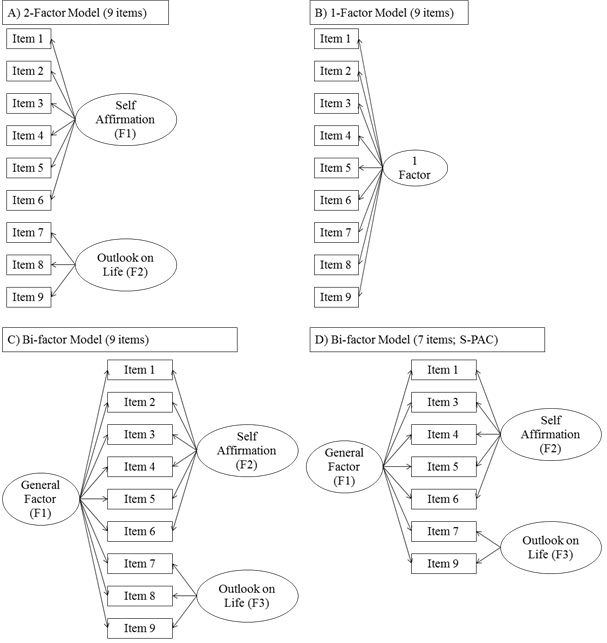 Supplementary Table 1. Caregiver and care-recipient characteristics (N=1,132)ADL: Activity of Daily Living; IADL: Instrumental Activity of Daily Living; SD: Standard deviationSupplementary Table 2: Correlation of score on the CES-D scale and CE subscale of the CRA with scores on the 9-item Positive Aspects of Caregiving (PAC) scale (Panel A) and the 7-item Short-PAC scale (Panel B) CE: Caregiver esteem; CES-D: Center for Epidemiologic Studies-Depression Scale; CRA: Caregiver Reaction Assessment; PAC: Positive Aspects of Caregiving; OL: Outlook-on-life; SA: Self affirmation; S-PAC: Short-Positive Aspects of Caregiving*p less-than 0.0001Mean (SD) or Frequency (%)Caregiver characteristicsAge (in years; range: 20 to 95)55.4 (12.4)Female678 (59.9%)EthnicityChinese710 (62.7%)Malay325 (28.7%)Indian88 (7.8%)Others9 (0.8%)Care-recipient characteristicsAge (in years; range: 75 to 104)83.4 (5.5)Female779 (68.8%)EthnicityChinese710 (62.7%)Malay327 (28.9%)Indian88 (7.8%)Others7 (0.6%)ADL limitationsNumber of limitations (range: 1 to 7)4.5 (2.3)Limitation in walking1020 (90.1%)Limitation in showering858 (75.8%)Limitation in toileting770 (68.0%)Limitation in transferring733 (64.8%)Limitation in dressing695 (61.4%)Limitation in grooming543 (48.0%)Limitation in eating517 (45.7%)IADL limitationsNumber of limitations (range: 0 to 7)6.1 (1.3)Limitation in using transportation1115 (98.5%)Limitation in shopping1110 (98.1%)Limitation in doing housework1109 (98.0%)Limitation in cooking1053 (93.0%)Limitation in taking medication886 (78.3%)Limitation in financial management787 (69.5%)Limitation in using telephone784 (69.3%)CES-DCE subscale of the CRAPanel A (9-item PAC scale)Panel A (9-item PAC scale)Panel A (9-item PAC scale)SA Subscale-0.13*0.27*OL Subscale-0.21*0.15*Overall Scale-0.17*0.25*Panel B (7-item S-PAC scale)Panel B (7-item S-PAC scale)Panel B (7-item S-PAC scale)SA Subscale-0.13*0.27*OL Subscale-0.19*0.16*Overall Scale-0.16*0.25*